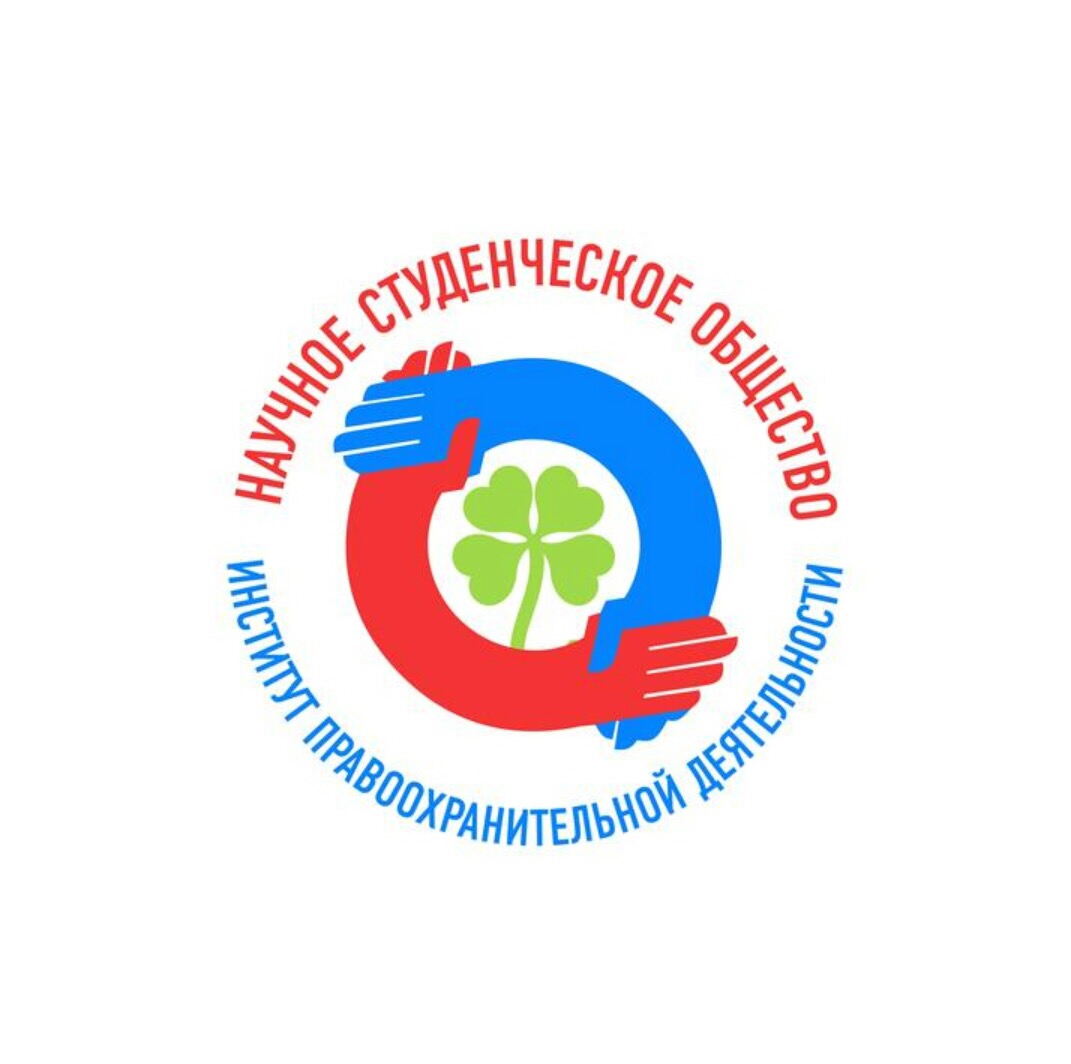 План работы Научного студенческого общества (НСО) Института правоохранительной деятельности на 2 семестр 2017 – 2018 гг.Заместитель директора Института правоохранительной деятельностипо научной работе, доцент                                                                         А.А. ТитоваВид работСроки проведенияПримечание (ответственные за организацию мероприятия)Заседание студенческого дискуссионного клуба «Точка зрения» на тему:«Судебная реформа 2018: своевременность и необходимость»9 февраля 2018 г.аудитория 706 корпус № 514:00М.В. ИволжатоваРуководитель дискуссионного клуба «Точка зрения», А.Т. Асаев Заместитель руководителя дискуссионного клуба «Точка зрения»Члены НСО ИПДЗаседание научного студенческого общества (НСО) ИПД;Разработка и утверждение плана работы НСО на 2 семестр 2017-2018 гг.в период с 15 по 20 февраля 2018 г.НСО ИПДЗаседание студенческого дискуссионного клуба «Точка зрения» на тему:«Необходимость реформирования Пенсионного Фонда: сегодня, завтра и вчера»24 февраля 2018 г.М.В. ИволжатоваРуководитель дискуссионного клуба «Точка зрения», А.Т. Асаев Заместитель руководителя дискуссионного клуба «Точка зрения»Члены НСО ИПДМеждународная научная конференция студентов, магистрантов и аспирантов «Правовое регулирование в условиях современной государственности: вопросы теории и практики» 15 марта 2018 г.аудитория 201 корпус № 59:00НСО ИПДВстреча-дискуссия со специалистами юридической сфер деятельности (в рамках конференции)15 марта 2018 г.аудитория 201 корпус № 513:00 – 15:00НСО ИПДПоказательный модельный процесс по арбитражному судопроизводству с участием команд Казанского (Приволжского) федерального университета и СГЮА (в рамках конференции)15 марта 2018 г.аудитория 134 корпус № 113:20 – 15:00НСО ИПДЗаседание студенческого дискуссионного клуба «Точка зрения» на тему: «Автоматизация - причина реформирования МВД 2018»17 марта 2018 г.М.В. ИволжатоваРуководитель дискуссионного клуба «Точка зрения», А.Т. Асаев Заместитель руководителя дискуссионного клуба «Точка зрения»Члены НСО ИПДМастер-класс по китайскому языку «Китайский язык – это не только легко, но и полезно» в рамках клуба интеллектуальной игры «Что? Где? Когда?»24 марта 2018 годаИ.А. СеменоваРуководитель клуба интеллектуальной игры «Что? Где? Когда?»Члены НСО ИПДКруглый стол «Конференц-этикет» в рамках работы Школы модераторов и организаторов «Эврика»в период с 26 по 31 марта 2017 года НСО ИПДЗаседание студенческого дискуссионного клуба «Точка зрения» на тему:«Необходима ли налоговая реформа 2018?»29 марта 2018 г.М.В. ИволжатоваРуководитель дискуссионного клуба «Точка зрения», А.Т. Асаев Заместитель руководителя дискуссионного клуба «Точка зрения»Члены НСО ИПДМеждународная научная интерактивная конференция с Юридическим факультетом Белорусского государственного университета и кафедрой криминалистики СГЮАна тему: «Актуальные проблемы криминологической науки и правоприменительной практики»Апрель 2018 г.кафедра уголовного процесса ФГБОУ ВО «Саратовская государственная юридическая академия»Руководитель НСО ИПД Председатель НСО ИПД, заместители председателя,Члены НСО ИПДЗаседание НСО ИПД в период со 2 по 7 апреля 2018 г.Руководитель НСО ИПД Председатель НСО ИПД, заместители председателя,Члены НСО ИПДВесенняя серия игр «Что? Где? Когда?», приуроченная ко Дню космонавтики12 апреля 2018 г.И.А. СеменоваРуководитель клуба интеллектуальной игры «Что? Где? Когда?»Члены НСО ИПДКруглый стол с сотрудниками библиотеки по приобщению студентов к работе с научной и учебной литературы. Работа с источниками информации. Определение темы, проблемы, цели и актуальности научного исследования в рамках работы Школы модераторов и организаторов «Эврика»в период с 9 по 14 апреля 2018 г.Библиотека СГЮАНСО ИПДПроведение семинара-дискуссии с членами НСО ИПД на тему «Живи здорово!»в период с 16 по 21 апреля 2018 г.НСО ИПДПарламентские дебаты (в рамках работы студенческого дискуссионного клуба «Точка зрения»)20 апреля 2018 г.М.В. ИволжатоваРуководитель дискуссионного клуба «Точка зрения», А.Т. Асаев Заместитель руководителя дискуссионного клуба «Точка зрения»Члены НСО ИПДИнтеллектуальная викторина Мозговой штурм «1000 и 1 вопрос» в рамках заседания клуба интеллектуальной игры «Что? Где? Когда?»27 апреля 2018 годаИ.А. СеменоваРуководитель клуба интеллектуальной игры «Что? Где? Когда?»Члены НСО ИПДНаучно-практический семинар, посвящённый памяти Великой отечественной войны в рамках работы Школы модераторов и организаторов «Эврика»в период с 23 по 28 апреля 2018 г.НСО ИПДЗаседание НСО ИПД Создание и формирование «Портфолио НСО»; Подготовка презентации ко Дню рождения учёного СГЮА, рожденного в этом месяце; Доклад в рамках круглого стола по изучению опыта других НСОв период со 2по 12 мая 2018 г.НСО ИПДЗаседание НСО ИПД в период с 14 по 19 мая 2018 г.Руководитель НСО ИПД Председатель НСО ИПД, заместители председателя,Члены НСО ИПДИнтеллектуальная викторина «Мозговой штурм»в период с 21 по 26 мая 2018 г.Руководитель студенческой игры Семёнова И.Члены НСО ИПДПроведение тренинга по ораторскому искусствуиюнь 2018 г.кафедры, члены НСО, руководитель НСО ИПДОтчетная конференция НСО ИПД о проделанной работе за 2017-2018 учебный год.июнь 2018 г.Председатель НСО ИПД, заместители председателя,Заместитель директора НСО ИПДОрганизация круглых столов по дисциплинам кафедрв течение семестраНСО ИПДУчастие в проведении и организации:- конкурсов студенческих научных работ (рефератов, эссе и др.);- ежегодного конкурса по научно-исследовательской работе среди первокурсников;- круглых столов и др. видах научных мероприятийв течение семестраНСО ИПДПодготовка и участие членов НСО ИПД во всероссийских, региональных, научно-практических конференциях, конкурсах, олимпиадахпо приглашению в течение 1 семестраНСО организует участие в научных мероприятиях ведущих вузов страны и ближнего зарубежьяОрганизация мероприятий по НИРС на кафедрах и активное участие в их проведении НСОв течение семестраНСО ИПДСотрудничество с газетой «Юрист» (периодическая публикация материалов о работе НСО в средствах массовой информации), а также с научным студенческим журналом «ЛЕГАТ» НСО СГЮА в течение семестраНСО ИПД